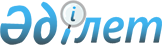 О внесении изменений и дополнений в некоторые нормативные правовые акты Агентства Республики Казахстан по регулированию и надзору финансового рынка и финансовых организаций по вопросам деятельности организаций, осуществляющих деятельность по инвестиционному управлению пенсионными активами, и оценки финансовых инструментов, находящихся в инвестиционных портфелях накопительных пенсионных фондов
					
			Утративший силу
			
			
		
					Постановление Правления Агентства Республики Казахстан по регулированию и надзору финансового рынка и финансовых организаций от 15 июля 2010 года № 105. Зарегистрировано в Министерстве юстиции Республики Казахстан 23 августа 2010 года № 6413. Утратило силу постановлением Правления Национального Банка Республики Казахстан от 22 октября 2014 года № 196      Сноска. Утратило силу постановлением Правления Национального Банка РК от 22.10.2014 № 196.      В целях совершенствования нормативных правовых актов Республики Казахстан, Правление Агентства Республики Казахстан по регулированию и надзору финансового рынка и финансовых организаций (далее - Агентство) ПОСТАНОВЛЯЕТ:



      1. Внести в постановление Правления Агентства от 26 марта 2005 года № 109 "Об утверждении Правил оценки финансовых инструментов, находящихся в инвестиционных портфелях накопительных пенсионных фондов" (зарегистрированное в Реестре государственной регистрации нормативных правовых актов под № 3603), следующие изменения и дополнения:



      в Правила оценки финансовых инструментов, находящихся в инвестиционных портфелях накопительных пенсионных фондов, утвержденных указанным постановлением:



      часть седьмую пункта 7 изложить в следующей редакции:

      "Фондовая биржа еженедельно не позднее 18.00 часов времени города Астана первого рабочего дня недели размещает на своем официальном Web-сайте сведения:

      1) касательно наличия или отсутствия активного рынка в отношении акций организаций-резидентов Республики Казахстан по состоянию на конец последнего рабочего дня предыдущей недели согласно приложению к настоящим Правилам;

      2) о стоимости неликвидных долговых ценных бумаг организаций-резидентов Республики Казахстан, включенных в официальный список фондовой биржи, определяемой в соответствии с пунктом 9-1 настоящей Инструкции;

      3) иные сведения, определяемые внутренними документами фондовой биржи.

      Под неликвидными долговыми ценными бумагами понимаются долговые ценные бумаги, стоимость (доходность) которых не может быть рассчитана исходя из критериев определения стоимости долговых ценных бумаг, установленных Методикой.";



      пункт 7-1 изложить в следующей редакции:

      "7-1. Оценка финансовых инструментов, иных помимо акций организаций-резидентов Республики Казахстан, учитываемых как финансовые инструменты, предназначенные для торговли и имеющиеся в наличии для продажи, осуществляется в соответствии с Методикой еженедельно по состоянию на конец первого рабочего дня недели.

      Неликвидные долговые ценные бумаги организаций-резидентов Республики Казахстан, приобретенные до 1 октября 2010 года, учитываются по текущей суммарной стоимости с учетом амортизации до 1 января 2013 года к справедливой стоимости. Неликвидные долговые ценные бумаги организаций-резидентов Республики Казахстан, приобретенные после 1 октября 2010 года учитываются по справедливой стоимости, определяемой в соответствии с пунктом 9-1 настоящих Правил и публикуемой на официальном Web-сайте фондовой биржи.";



      во втором предложении абзаца первом подпункта 1) пункта 9 слово "сайте" заменить словами "Web-сайте";



      дополнить пунктом 9-1 следующего содержания:

      "9-1. Справедливая стоимость неликвидных долговых ценных бумаг организаций-резидентов Республики Казахстан определяется фондовой биржей по следующей формуле: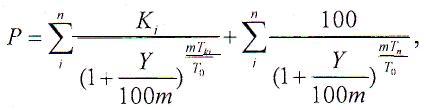       где:

      P - справедливая стоимость долговой ценной бумаги, в процентах к номинальной стоимости;

      i - порядковый номер купонного периода;

      n - количество купонных периодов в сроке обращения облигации;

      Y - ставка дисконтирования;

      T0 - продолжительность расчетного года, в днях;

      Tn - количество дней между установленной датой исполнения сделки с облигациями и датой погашения облигации;

      Tki - количество дней между установленной датой исполнения сделки с облигацией и датой выплатой очередного купона по ней;

      m - отношение продолжительности расчетного года, в днях к продолжительности купонного периода, в днях;

      Ki - отношение ставки купона по облигации на расчетный год, в процентах годовых, к показателю "m".

      Ставка дисконтирования определяется решением совета директоров фондовой биржи один раз в год для каждой отдельной категории (подкатегории) сектора "Долговые ценные бумаги" официального списка фондовой биржи, исходя из годовой средневзвешенной ставки доходности в соответствующей категории (подкатегории) по итогам календарного года.

      Данное решение совета директоров фондовой биржи согласуется с уполномоченным органом и публикуется на официальном Web-сайте фондовой биржи в срок не позднее 18.00 часов времени города Астана, пятнадцатого рабочего дня первого месяца отчетного года.



      В целях определения справедливой стоимости включенных в официальный список фондовой биржи неликвидных долговых ценных бумаг организаций резидентов Республики Казахстан по итогам торгов в период с 1 сентября 2009 года по 1 сентября 2010 год, фондовая биржа для каждой отдельной категории (подкатегории) сектора "Долговые ценные бумаги" официального списка определяет ставку дисконтирования, рассчитанную от рыночной доходности, взвешенной по объему торгов данными ценными бумагами в вышеуказанный период в срок не позднее 18.00 часов времени города Астана, пятнадцатого рабочего дня со дня регистрации данного постановления.";



      в пункте 10 слова "алматинского времени" заменить словами "времени города Астана".



      2. Внести в постановление Правления Агентства от 5 августа 2009 года № 189 "Об утверждении Правил осуществления деятельности организаций, осуществляющих деятельность по инвестиционному управлению пенсионными активами, и накопительных пенсионных фондов" (зарегистрированное в Реестре государственной регистрации нормативных правовых актов под № 5794) следующие изменения и дополнения:



      в Правилах осуществления деятельности организаций, осуществляющих деятельность по инвестиционному управлению пенсионными активами, и накопительных пенсионных фондов, утвержденных указанным постановлением:



      пункт 6 изложить в следующей редакции:

      "6. Общий размер инвестиций за счет пенсионных активов в государственные ценные бумаги Республики Казахстан, включая государственные ценные бумаги Республики Казахстан, являющиеся предметом операций "обратного Репо", составляет:

      с 1 января 2011 года не менее двадцати пяти процентов от общего размера пенсионных активов каждого отдельного накопительного пенсионного фонда;

      с 1 апреля 2011 года не менее двадцати процентов от общего размера пенсионных активов каждого отдельного накопительного пенсионного фонда.";



      пункт 7 исключить;



      в подпункте 5) пункта 17 после слов "финансовыми инструментами" дополнить словами ", за исключением производных финансовых инструментов,";



      дополнить пунктами 19-1 и 19-2 следующего содержания:

      "19-1. Сделки за счет пенсионных активов Организации (Фонда) с акциями, выпущенными лицами, указанными в подпунктах 1) - 4) пункта 19 настоящих Правил, либо с депозитарными расписками, базовым активом которых являются такие акции, заключаются только при условии нахождения данных акций в представительском списке индекса фондовой биржи на дату заключения сделки, а также в течение 12 (двенадцати) месяцев, предшествующих дате заключения сделки.

      19-2. Организация (Фонд) не заключает сделки за счет пенсионных активов с финансовыми инструментами, выпущенными (предоставленными) лицами, указанными в подпунктах 1) - 4) пункта 19 настоящих Правил и входящими в перечень, определенный пунктом 2 приложения 1 и пунктом 2 приложения 3 настоящих Правил.";



      в приложении 1:



      в Перечне финансовых инструментов, разрешенных к приобретению за счет пенсионных активов:



      в таблице пункта 1:



      подпункт 6) строки, порядковый номер 10, исключить;



      подпункт 6) строки, порядковый номер 11, исключить;



      в таблице пункта 2:



      подпункт 6) строки, порядковый номер 6, исключить;



      в приложении 3:



      в Перечне финансовых инструментов, разрешенных к приобретению за счет пенсионных активов, составляющих умеренный инвестиционный портфель:



      в таблице пункта 1:



      подпункт 6) строки, порядковый номер 10, исключить;



      подпункт 6) строки, порядковый номер 11, исключить;



      в таблице пункта 2:



      подпункт 6) строки, порядковый номер 6, исключить;



      в приложении 4:



      в Перечне финансовых инструментов, разрешенных к приобретению за счет пенсионных активов, составляющих агрессивный инвестиционный портфель:



      подпункт 6) строки, порядковый номер 10, исключить;



      подпункт 6) строки, порядковый номер 11, исключить.



      3. Настоящее постановление вводится в действие по истечении четырнадцати календарных дней со дня его государственной регистрации в Министерстве юстиции Республики Казахстан, за исключением абзаца седьмого пункта 2, который вводится в действие с 1 января 2011 года.



      Абзац двадцать восьмой пункта 1 настоящего постановления действует до 20 января 2011 года.



      4. Департаменту надзора за субъектами рынка ценных бумаг и накопительными пенсионными фондами (Хаджиева М.Ж.):



      1) совместно с Юридическим департаментом (Сарсенова Н.В.) принять меры к государственной регистрации настоящего постановления в Министерстве юстиции Республики Казахстан;



      2) в десятидневный срок со дня государственной регистрации настоящего постановления в Министерстве юстиции Республики Казахстан довести его до сведения заинтересованных подразделений Агентства, Акционерного общества "Казахстанская фондовая биржа", Объединения юридических лиц "Ассоциация финансистов Казахстана".



      5. Службе Председателя Агентства (Кенже А.А.) принять меры по опубликованию настоящего постановления в средствах массовой информации Республики Казахстан.



      6. Контроль за исполнением настоящего постановления возложить на заместителя Председателя Агентства Алдамберген А.У.      Исполняющий обязанности

      Председателя                               К. Кожахметов
					© 2012. РГП на ПХВ «Институт законодательства и правовой информации Республики Казахстан» Министерства юстиции Республики Казахстан
				